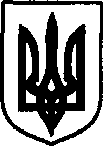 УКРАЇНАДунаєвецька міська рада VII скликанняР І Ш Е Н Н ЯСорок сьомої (позачергової) сесії20 грудня 2018 р.                                               Дунаївці                                        №6-47/2018р Про затвердження структури комунальної установи Дунаєвецької міської ради «Дунаєвецька публічно-шкільна бібліотека»Керуючись статтею 26 Закону України «Про місцеве самоврядування в Україні», рішення сесії Дунаєвецької міської ради від 21.09.2018 року №7-21/2018р «Про структуру Управління культури, туризму та інформації Дунаєвецької міської ради», п.п. 2.6, 2.14 розділу 2., п. 6.5 розділу 6 Статуту комунальної установи Дунаєвецької міської ради «Дунаєвецька публічно-шкільна бібліотека», враховуючи клопотання комунальної установи Дунаєвецької міської ради «Дунаєвецька публічно-шкільна бібліотека» від 19.10.2018 р. №01-29/71 враховуючи пропозиції спільного засідання постійних комісій від 20.12.2018 р., міська радаВИРІШИЛА:1. Затвердити структуру комунальної установи Дунаєвецької міської ради «Дунаєвецька публічно-шкільна бібліотека» (додаток 1).2. Вважати такими, що втратили чинність, підпункти 4.1, 4.2 пункту 4 рішення тридцять дев'ятої (позачергової) сесії міської ради VII скликання від 22.08.2018 р.          № 8-39/2018р. «Про зміни в організації бібліотечного обслуговування».3. Контроль за виконанням рішення покласти на заступника міського голови  Н.Слюсарчик та постійну комісію з питань освіти, культури, охорони здоров’я, фізкультури, спорту та соціального захисту населення (голова комісії Р. Жовнір).Міський голова								В.ЗаяцьДодаток 1до рішення сорок сьомої (позачергової)  сесії міської ради VІІ скликаннявід 20.12.2018р. №6-47/2018рСТРУКТУРАкомунальної установи Дунаєвецької міської ради «Дунаєвецька міська публічно-шкільна бібліотека»Секретар міської ради							М.Островський№ п/пНазва посади1.Директор2.Провідний методист3.Провідний редактор4.Прибиральниця5.Завідуючий господарствомВідділ організаційно-масової роботиВідділ організаційно-масової роботи6.Завідуюча відділом7.Бібліотекар І категорії абонементу для дорослого користувача та юнацтва8.Бібліотекар І категорії для дітей 1-9 класів9.Бібліотекар І категорії залу організаційно-масової роботи10.Бібліотекар філії №111.Бібліотекар філії №212.Бібліотекар філії №3Сільські бібліотеки-філіїСільські бібліотеки-філії1.Бібліотекар публічно-шкільної бібліотеки с.Великий Жванчик2.Бібліотекар публічно-шкільної бібліотеки с.Велика Побійна3.Бібліотекар публічно-шкільної бібліотеки с.Велика Кужелова4.Бібліотекар публічно-шкільної бібліотеки с.Вихрівка5.Бібліотекар публічно-шкільної бібліотеки с.Ганнівка6.Бібліотекар публічної бібліотеки с.Гірчична7.Бібліотекар публічно-шкільної бібліотеки с.Голозубинці8.Бібліотекар  публічно-шкільної бібліотеки с.Залісці9.Бібліотекар публічно-шкільної бібліотеки с.Зеленче10.Бібліотекар публічно-шкільної бібліотеки с.Іванківці11.Бібліотекар публічної бібліотеки с.Кривчик12.Бібліотекар публічно-шкільної бібліотеки с.Лисець13.Бібліотекар публічно-шкільної бібліотеки с.Мала Кужелівка14.Бібліотекар публічно-шкільної бібліотеки с.Миньківці15.Бібліотекар публічно-шкільної бібліотеки с.Мушкутинці16.Бібліотекар публічно-шкільної бібліотеки с.Нестерівці17.Бібліотекар публічної бібліотеки с.Рачинці18.Бібліотекар публічної бібліотеки с.Сокілець19.Бібліотекар публічно-шкільної бібліотеки с.Чаньків20.Бібліотекар публічно-шкільної бібліотеки с.Рахнівка